附件7石柱县2020年防洪重点区域及薄弱环节风险点防汛抗旱“行政、部门、管护”三个责任人名单工程名称行政责任人行政责任人行政责任人行业主管部门责任人                         （负责水库调度运用职能职责）行业主管部门责任人                         （负责水库调度运用职能职责）行业主管部门责任人                         （负责水库调度运用职能职责）管护单位责任人管护单位责任人管护单位责任人工程名称姓名职务电话姓名职务电话姓名职务电话牛石嵌沿河两岸 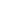 王露波副县长13996916555刘学彬    局长  13908279205谭建龙主任15025754345三河镇藤子沟泄洪区王露波副县长13996916555刘学彬    局长  13908279205谭长华镇长15923782511 临溪场镇王露波副县长13996916555刘学彬    局长  13908279205李杨镇长13896841116菜地坝河南宾中学王露波副县长13996916555刘学彬    局长  13908279205秦华祥主任13896482567 